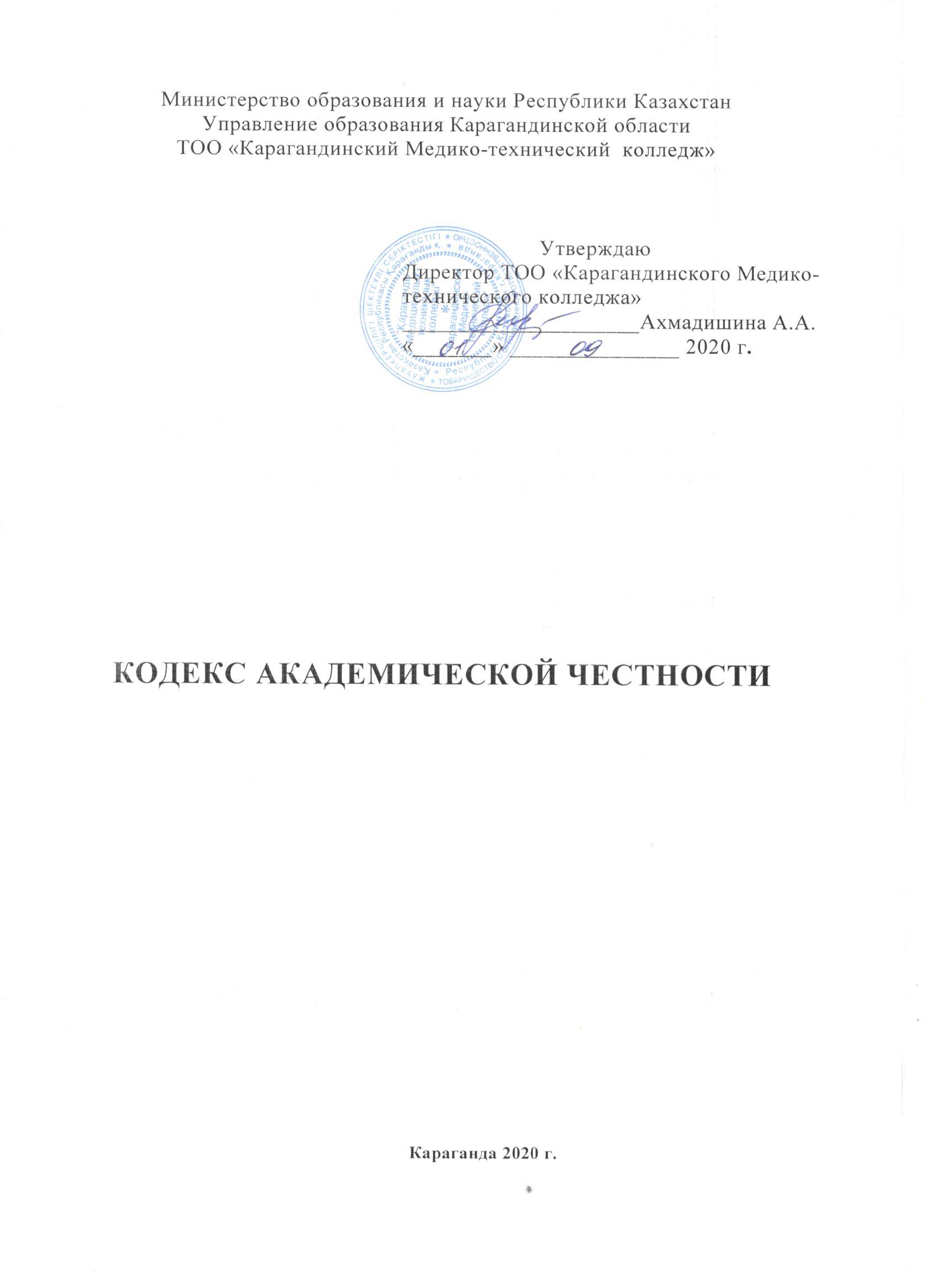 ОпределенияАкадемическая честность — это свод ценностей и принципов, устанавливающий нормы поведения при освоении образовательных программ и осуществлении образовательной деятельности, в том числе, при выполнении письменных работ (контрольных, курсовых, эссе, дипломных, диссертационных), выражении своей позиции, во взаимоотношениях между участниками образовательного процесса.Участники образовательного процесса — обучающиеся, преподавательский состав, административно-управленческий и учебно-вспомогательный персонал.Обучающийся - лицо, получающее образование.Преподаватель - педагогический работник учебного заведения, осуществляющий подготовку обучающихся по образовательным программам в соответствии со своей специальностью и научной квалификацией и условиями трудового договора.Сотрудники	-	административно-управленческий	иучебно-вспомогательный персонал, участвующий в образовательном процессе.Общий контроль - процедуры мониторинга, используемые в образовательном процессе, при проведении текущего, промежуточного, итогового контроля и государственной итоговой аттестации.Документарный контроль - вид контроля, проводимый на основе изучения и анализа документов на предмет достоверности, точности в целях предупреждения фальсификации.Оцениваемая работа - работа или задание, выполняемые обучающимся в рамках текущего, рубежного и итогового контроля для определения его учебных достижений в определенный период обучения (письменная работа, контрольная работа, лабораторная работа, практическая работа, самостоятельная работа, исследовательская работа, тесты, курсовая работа, диссертация, проект и др.).Общие положенияНастоящий Кодекс академической честности (далее-Кодекс) определяют основные понятия и принципы академической честности, цели и задачи их применения, устанавливают права и обязанности всех участников образовательного процесса по соблюдению академической честности, определяют виды нарушений академической честности и порядок принятия мер в случае их совершения.Принятие Кодекса академической честности способствует реализации задач качественной подготовки специалистов.Кодекс академической честности является единым для всех участников образовательного процесса — обучающихся, преподавательского состава, административно-управленческого и учебно-вспомогательного персонала.Кодекс может быть пересмотрен в случае изменения нормативных актов, регулирующих образовательную деятельность в Республике Казахстан, Устава организации образования и стратегии его развития, пересмотра требований образовательных программ.2.	Цель, задачи и принципы академической честностиЦелью настоящего Кодекса является установление регламента академической честности, формирование у всех участников образовательного процесса (обучающихся,	преподавательского состава, административно-управленческого и учебно-вспомогательного персонала) понимания необходимости соблюдения кодекса академической честности.Задачи в области академической честностиСодействие повышению качества подготовки специалистов.Создание условий, позволяющих обеспечить академическую честность обучающихся, преподавательского состава (далее-ПС) и сотрудников.Предотвращение случаев нарушения академической честности через урегулирование проблемных вопросов и ситуаций.Принципы академической честностидобросовестность — тщательное выполнение субъектами образовательного процесса своих обязанностей.охрана прав автора и его правопреемников — признание авторства и охрана произведений, являющихся объектом авторского права, посредством правильной передачи чужой речи, мыслей и указания источников информации в оцениваемых работах;открытость — прозрачность, взаимное доверие, обмен нформацией и идеями между всеми участниками образовательного процесса;равенство — взаимное уважение прав и свобод всех субъектов образовательного процесса, соблюдение всеми участниками образовательного процесса настоящего Кодекса и равная ответственность за их нарушение.Виды нарушений академической честностиплагиат - воспроизведение работы другого автора (человека, коллектива, организации, сообщества или иного автора, в том числе анонимных авторов) без указания авторства (то есть от своего имени);фальсификация данных, информации или ссылок на источники в работе;ложь - предоставление ложных сведений преподавателю. Например, ложные оправдания, чтобы сдать работу позже других;списывание - попытка учащегося получить помощь в выполнении письменной работы так, чтобы об этом не узнал преподаватель или экзаменатор, включая применение шпаргалок, электронных и других средств; устные подсказки;выполнение работы за обучающегося и последующая сдача работы обучающимся как своей собственной;намеренное неучастие в коллективной работе при выполнении коллективных заданий;подделка оценок и документов: справок, записей в журнале;коррупционные действия, подкуп - получение правильных ответов, оценок за деньги;саботаж - попытка помешать другим выполнить работу. Это включает в себя в том числе вырывание страниц из библиотечных книг, умышленное повреждение чужих экспериментальных (лабораторных) работ;преподавательские проступки:	академическоемошенничество или умышленно-неверная оценка работ учеников.Права и обязанности участников образовательного процессаОбучающиеся имеют право:на ознакомление с настоящим Кодексом;на свободное выражение собственного мнения в процессе обучения, на свободу получать и распространять научную и учебную информацию и идеи. Осуществление этих свобод сопряжено с необходимостью соблюдения этических норм, а также ограничений, которые предусмотрены законом и необходимы в интересах защиты национальной безопасности, территориальной целостности или общественного порядка, защиты репутации или прав других лиц и т.д.;на защиту всеми законными способами от необоснованного обвинения в нарушении Кодекса академической честности.Обучающиеся обязаны:неукоснительно соблюдать академическую честность при выполнении учебных заданий и научно-исследовательской работы;использовать достоверные и надёжные источники информации;качественно выполнять письменные работы, предусмотренные УМК и ИУП студента (рефераты, курсовые, эссе, отчеты по практике, дипломные работы, магистерские и докторские диссертационные работы, научные статьи) на основе собственных идей при указании на авторство и идеи других людей;самостоятельно выполнять все виды оцениваемых работ;соблюдать нормы Кодекса корпоративной этики организации образования и Правила внутреннего распорядка.ПС организации образования имеет право:требовать от участников образовательного процесса соблюдения основных принципов академической честности;на свободное выражение собственного мнения в процессе обучения, на свободу получать и распространять научную информацию и идеи. Осуществление этих свобод сопряжено с необходимостью соблюдения этических и корпоративных норм, а также ограничений, которые предусмотрены законом и необходимы в интересах защиты национальной безопасности, территориальной целостности или общественного порядка,защиты репутации или прав других лиц и т.д.проводить экспертизу учебных и научно-исследовательских работ (рефератов, курсовых работ, эссе, отчетов по практике, дипломных работ, магистерских и докторских диссертаций, научных статей, предоставляемых для публикации) обучающихся на соответствие принципам академической честности.ПС обязан:следовать принципам академической честности;обучать и оказывать поддержку обучающимся в выборе достоверных и надёжных источников;обучать способам оформления сносок, ссылок, списка использованной литературы;осуществлять академический контроль в строгом соответствии с критериями оценки, установленными в организации образования и УМК дисциплины;соблюдать нормы Кодекса корпоративной этики организации образования и Правила внутреннего распорядка.Учебно-вспомогательный персонал имеет право:1) получать точную информацию о текущих заданиях и сроки, необходимые для их качественного выполнения.Учебно-вспомогательный персонал обязан:соблюдать Кодекс академической честности;своевременно информировать участников образовательного процесса об изменениях и нарушениях положений Кодекса академической честности;обеспечивать оформление номенклатурной документации по результатам текущего, рубежного, итогового контроля, зачетных книжек, ведомостей курсовых работ, защиты отчетов и других документов учебного процесса.Административно-управленческий персонал имеет право:издавать в пределах своих полномочий акты, регламентирующие работу подразделений по обеспечению принципов академической честности и обязательные для исполнения всеми участниками образовательного процесса;участвовать в работе любого структурного подразделения организации образования по обсуждению и решению вопросов, относящихся к его полномочиям;вносить на рассмотрение коллегиальных органов организации образования предложения по совершенствованию принципов академической честности.Административно-управленческий персонал обязан:следовать Кодексу академической честности;координировать работу по принятию мер, предусмотренных настоящим Кодексом, при нарушении норм Кодекса;проводить контроль и мониторинг соблюдения академической честности участниками образовательного процесса;соблюдать корректность по отношению ко всем работникам иобучающимся;разрешать конфликтные ситуации, возникающие в процессе выявления фактов нарушения академической честности, в соответствии с настоящим Кодексом, Правилами внутреннего распорядка организации образования, а также в соответствии с действующим законодательством;препятствовать любой возможности нарушения Кодекса академической честности и обеспечивать их неукоснительное соблюдение, в том числе в соответствии с должностными инструкциями, утвержденными организацией образования;вести строгий учет каждого случая нарушения принципов академической честности;соблюдать нормы Кодекса и Правила внутреннего распорядка.ПроцедурыВ случае	нарушения	настоящего Кодекса участникамиОбразовательного процесса (обучающимися, преподавательским составом, административно-управленческим и учебно-вспомогательным персоналом) направляется уведомление о характере нарушения и мере дисциплинарного воздействия;В случае несогласия участников образовательного процесса с указанием на нарушение Кодекса академической честности или мерой дисциплинарного воздействия проводится апелляция, которая должна быть оформлена в виде заявления и зарегистрирована в течение суток с момента регистрации факта нарушения Кодекса академической честности.Администрация несет ответственность за объективное рассмотрение материалов, представленных на апелляцию.Во избежание плагиата все виды письменных работ (курсовые, дипломные, диссертационные) обучающихся проходят проверку на выявление степени оригинальности работы. Порядок и процедура проверки определяются организацией образования.б.ОтветственностьВопросы нарушения академической честности могут быть поставлены любым членом коллектива - обучающимся, преподавателем, сотрудником, для которого принципы справедливости и ценности качественного обучения и исследований являются главным приоритетом в деятельности.Любой поднятый вопрос нарушения академической честности должен быть рассмотрен администрацией, которая обязана принять все необходимые меры по всестороннему изучению вопроса и справедливой оценке фактов нарушения академической честности.Обучающиеся и работники при поступлении на обучение или на работу должны быть письменно ознакомлены с настоящим Кодексом.Незнание норм Кодекса не освобождает от ответственности за их несоблюдение.В отношении работников, нарушивших нормы настоящего Кодекса, применяются меры дисциплинарного характера в соответствии с правилами внутреннего трудового распорядка и трудовым договором.В отношении обучающихся, нарушивших нормы настоящего Кодекса, применяются меры в соответствии с положениями настоящего Кодекса и договором на обучение.Администрация создает благоприятные условия для обучающегося и работника по предупреждению и недопущению нарушений академической честности, в том числе посредством консультаций.Виды ответственности и порядок применения взысканийВиды ответственности, применяемые к работнику, и порядок их применения регламентированы в Правилах внутреннего трудового распорядка организации образования.Виды ответственности, применяемые к обучающемуся:устное предупреждение;аннулирование работы и/или выставленной оценки;не допуск к защите оцениваемых работ, в т.ч. диссертационных проектов:общественное порицание совершенного проступка;отчисление из организации образования.Материалы по рассмотрению каждого случая должны оформляться Протоколом и храниться в личном деле обучающегося или личном деле работника.7. Заключительные положенияНастоящий Кодекс вводится в действие с момента утверждения, и действуют до момента принятия нового Кодекса.